教材イメージ①教材セット　　　　　　　　　　　　　　　②バリアントール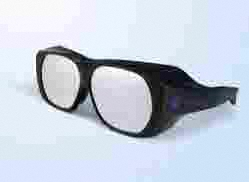 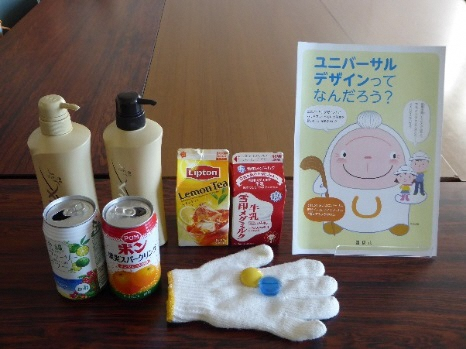 切り取らずにＦＡＸください申込用紙　ＦＡＸ送信先：56-5091学校名学校名学校名電話番号学年担当教員名貸出希望日返却予定日
（2週間以内）希望セット教材セット　　　　　②バリアントールセット教材セット　　　　　②バリアントールセット教材セット　　　　　②バリアントールセット